Технологическая карта изготовления цветов  мака.№Описание операцииФотографияМатериалы: бумага цветная двухсторонняя (красный, зеленый, черный цвета), полоски зеленого цвета для квиллинга, черные бахромчатые полоски, инструмент для квиллинга, клей ПВА, ножницы, бамбуковые шпажки.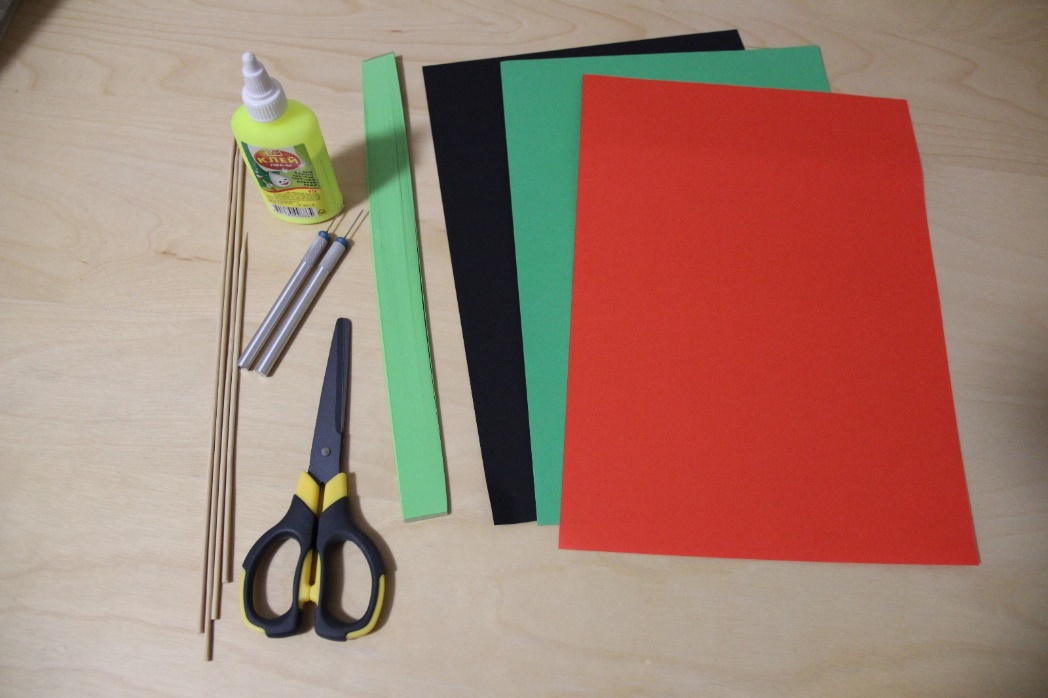 1.Из красной бумаги вырезаются  лепестки цветов, закругленной формой сверху, в количестве четыре для одного цветка.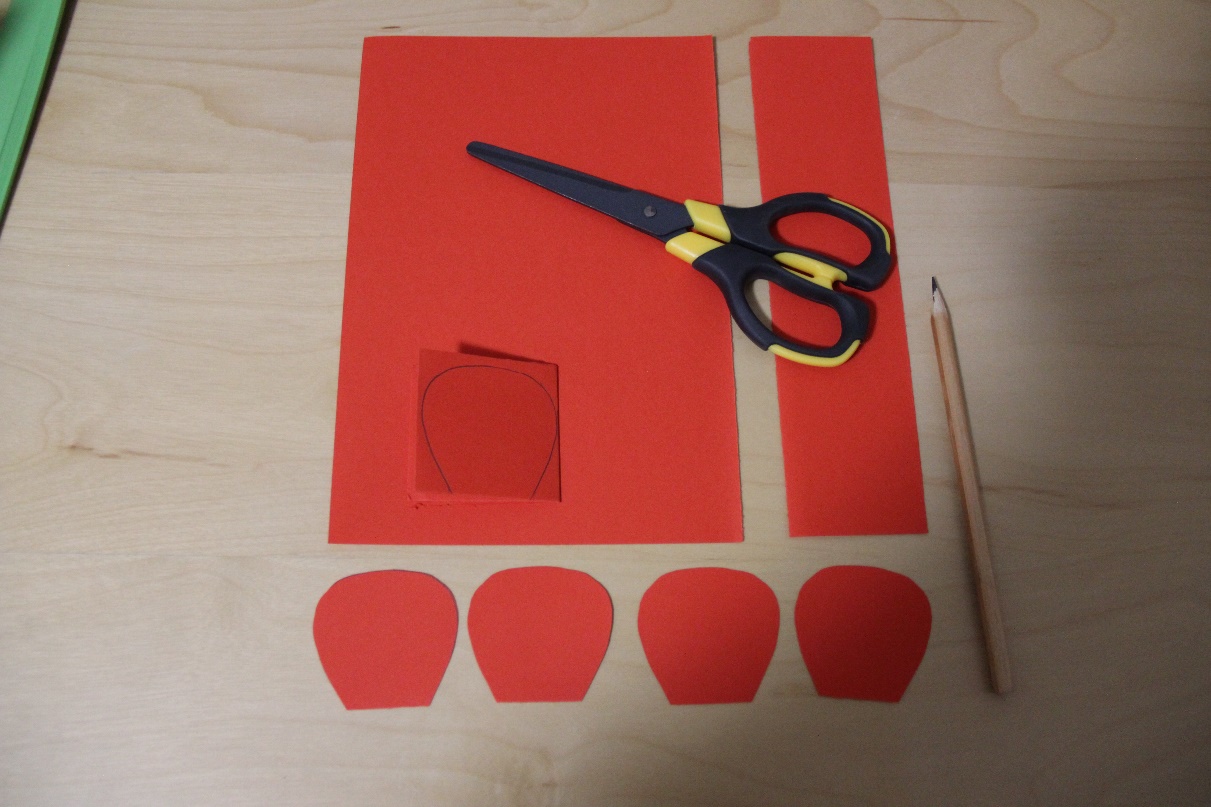 2.В основании лепестков делается надрез до середины. Затем лепестки стягиваются снизу и склеиваются  путем наложения, образуя чашеобразную форму.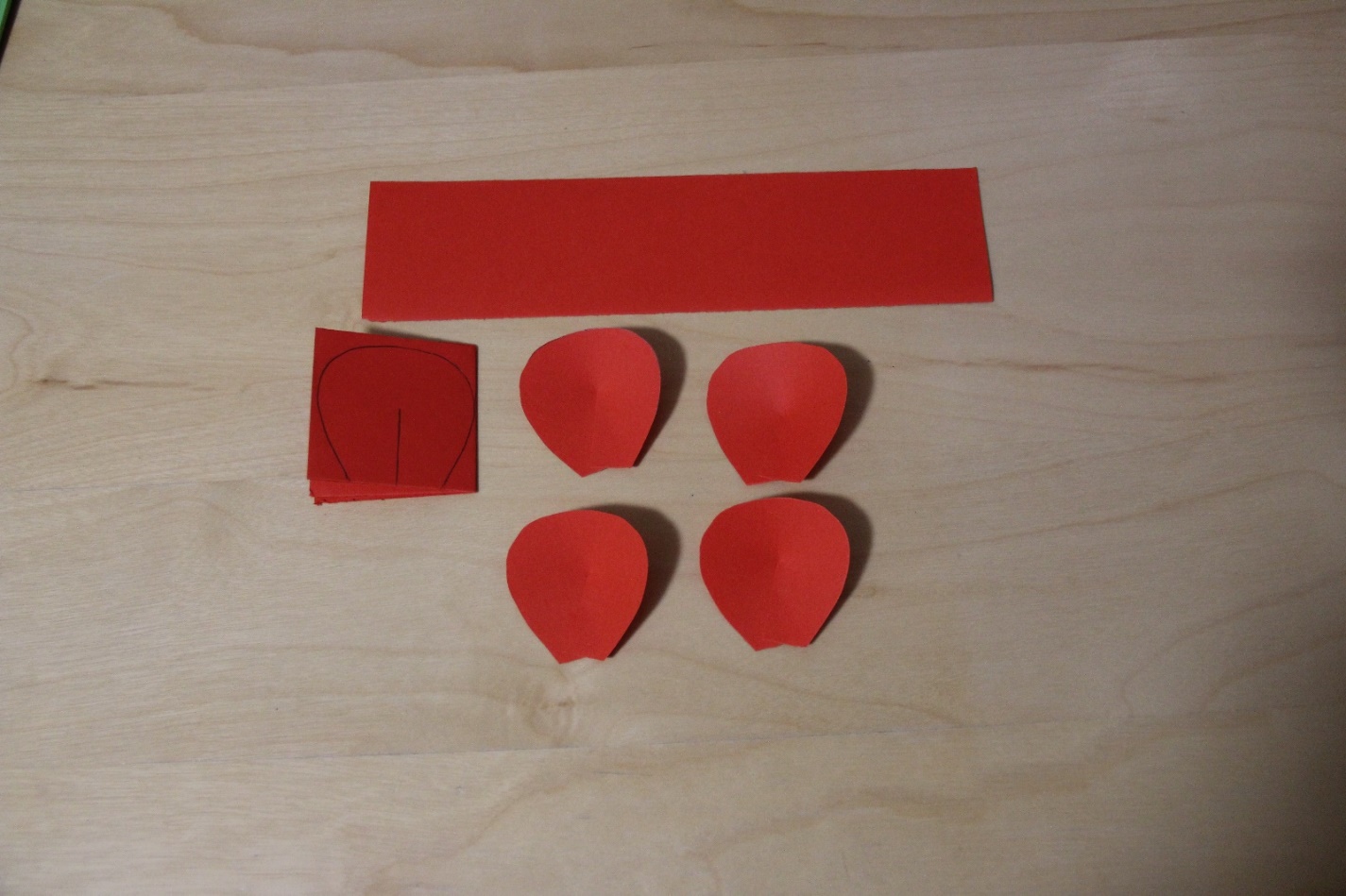 3.Лепестки склеиваются между собой в объемную форму, образуя форму цветка.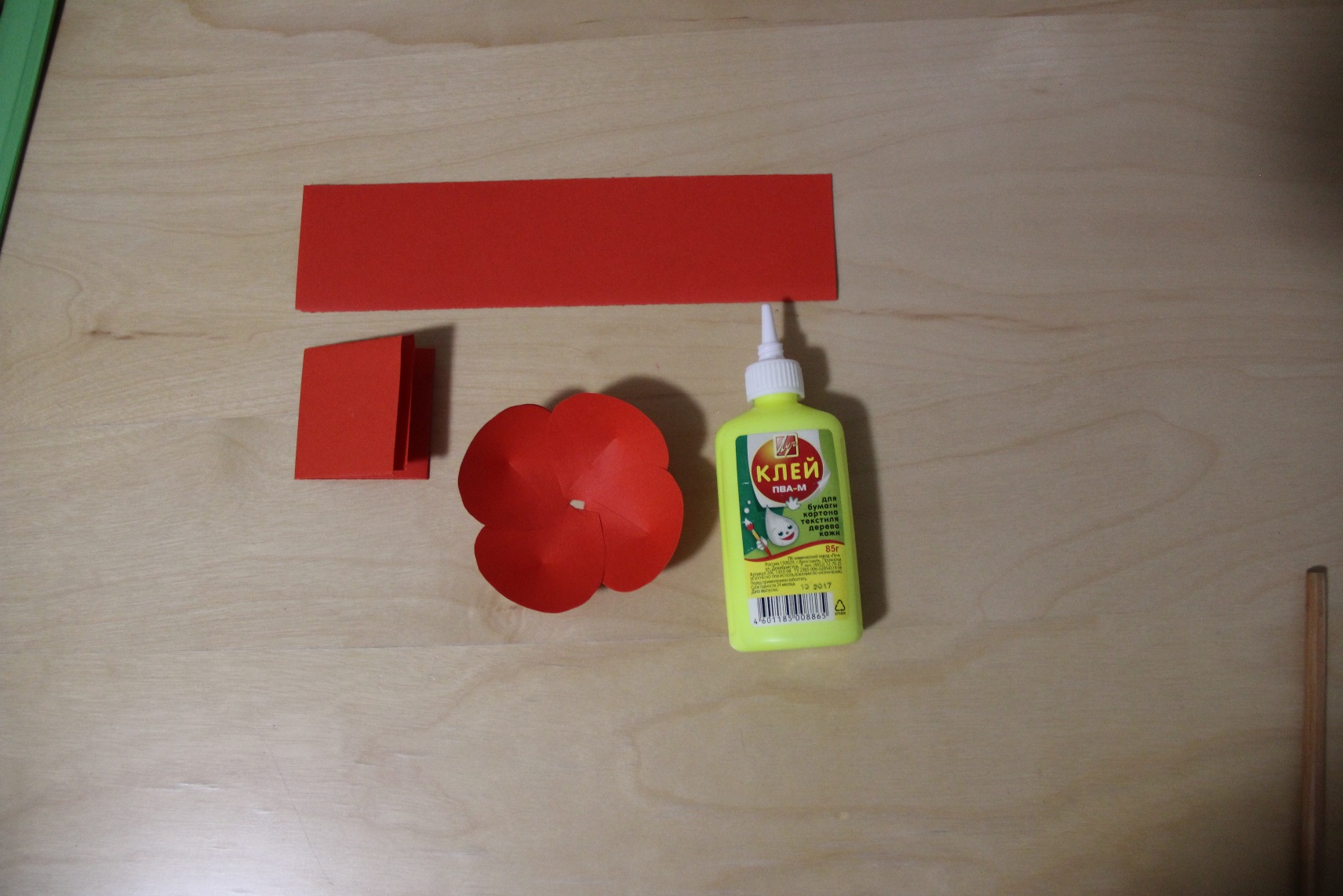 4.Из зеленой полоски для квиллинга скручивается ролл.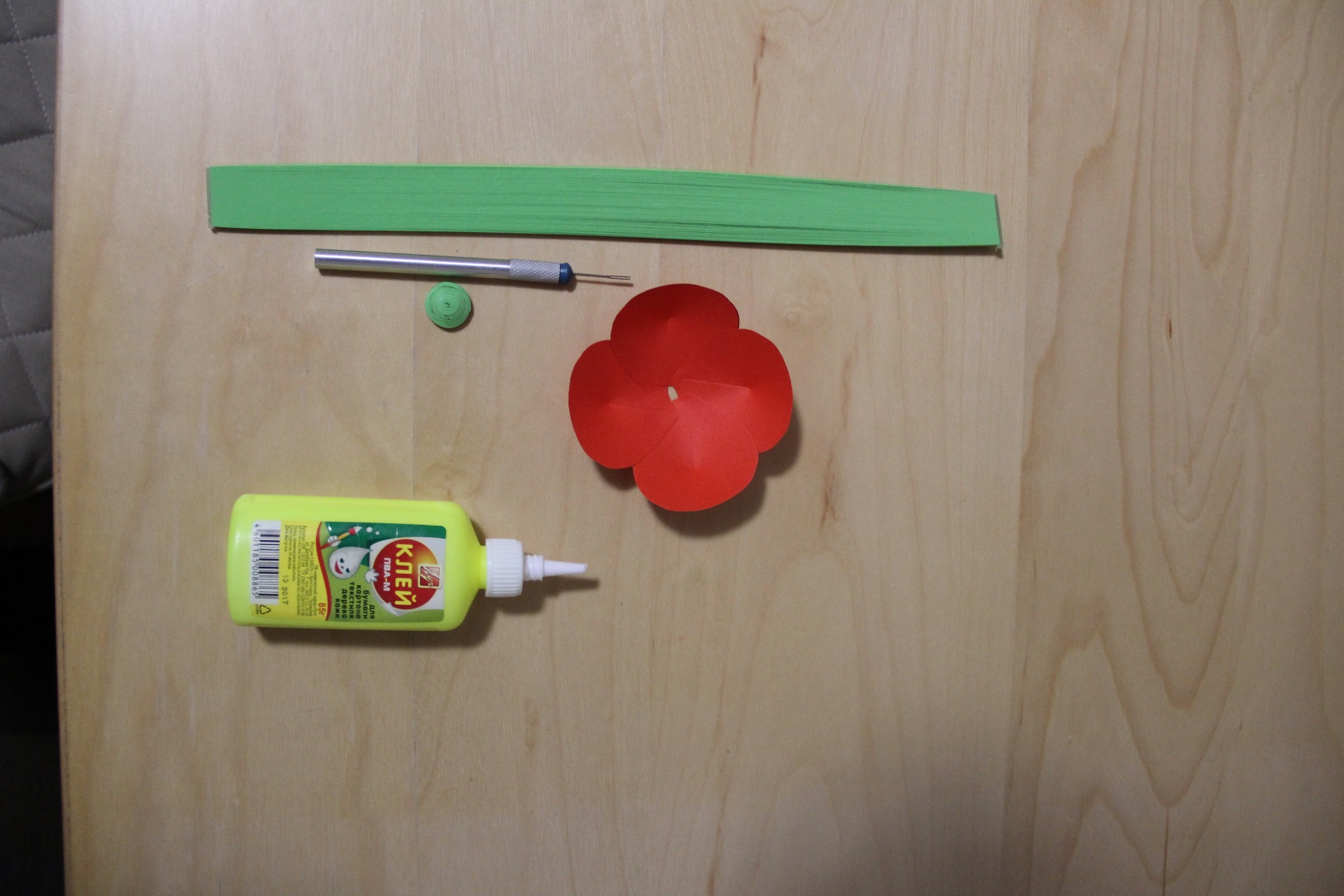 5.Ролл по окружности обклеивается бахромчатой полоской черного цвета, бахрома отгибается от центра к краям.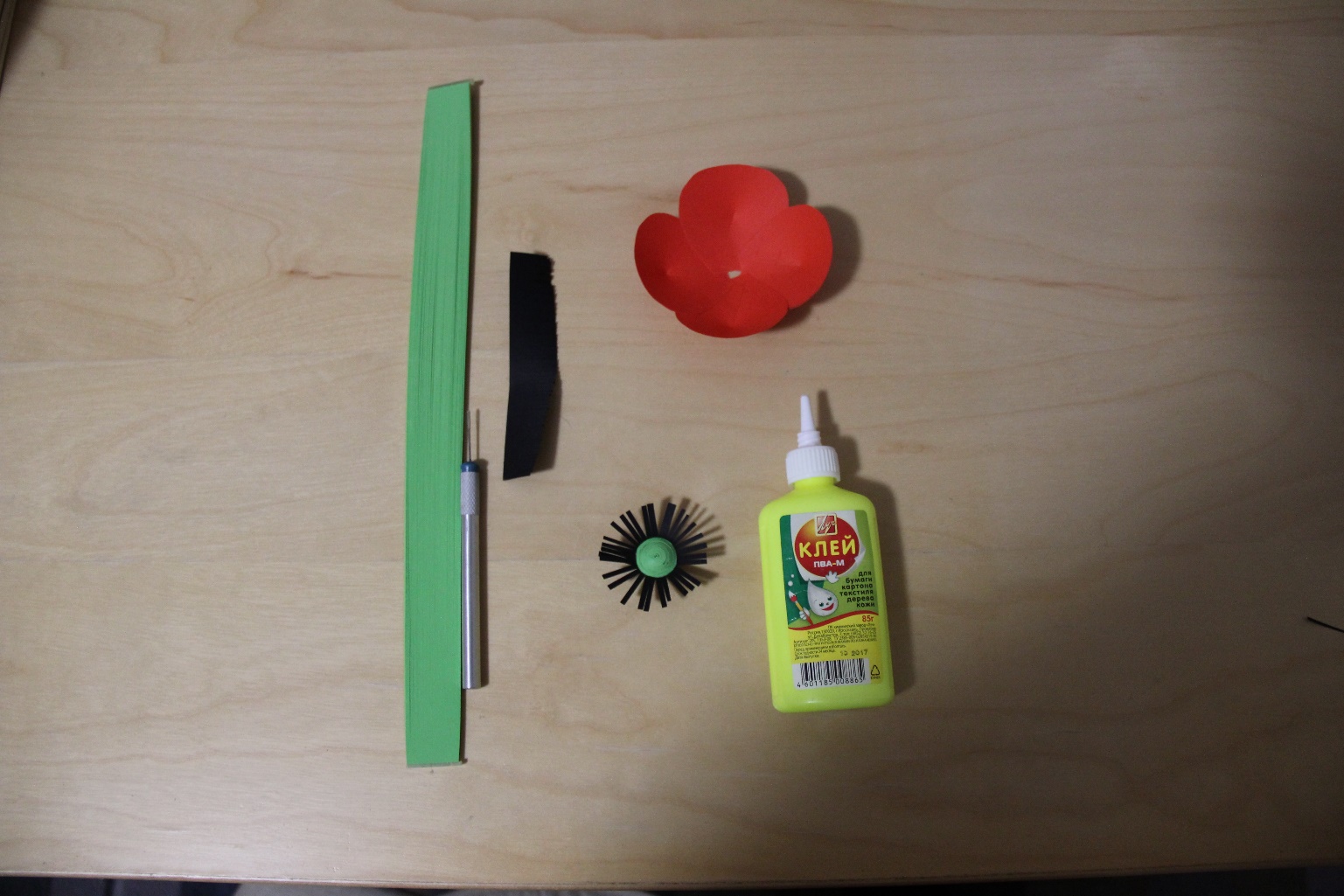 6.Ролл приклеивается в середину цветка.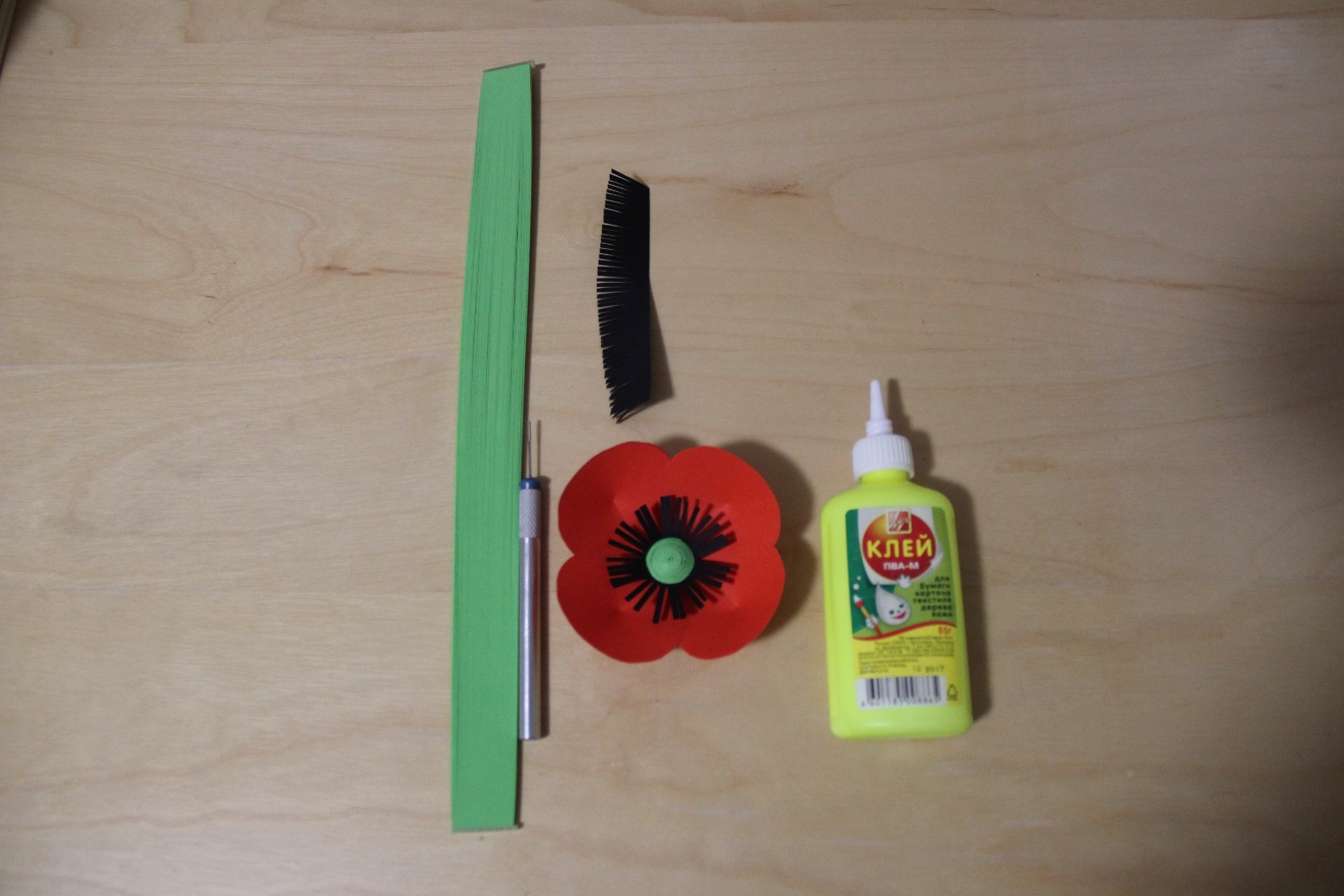 7.Бамбуковые шпажки декорируются полоской зеленого цвета шириною 2 см и длиною 40 см.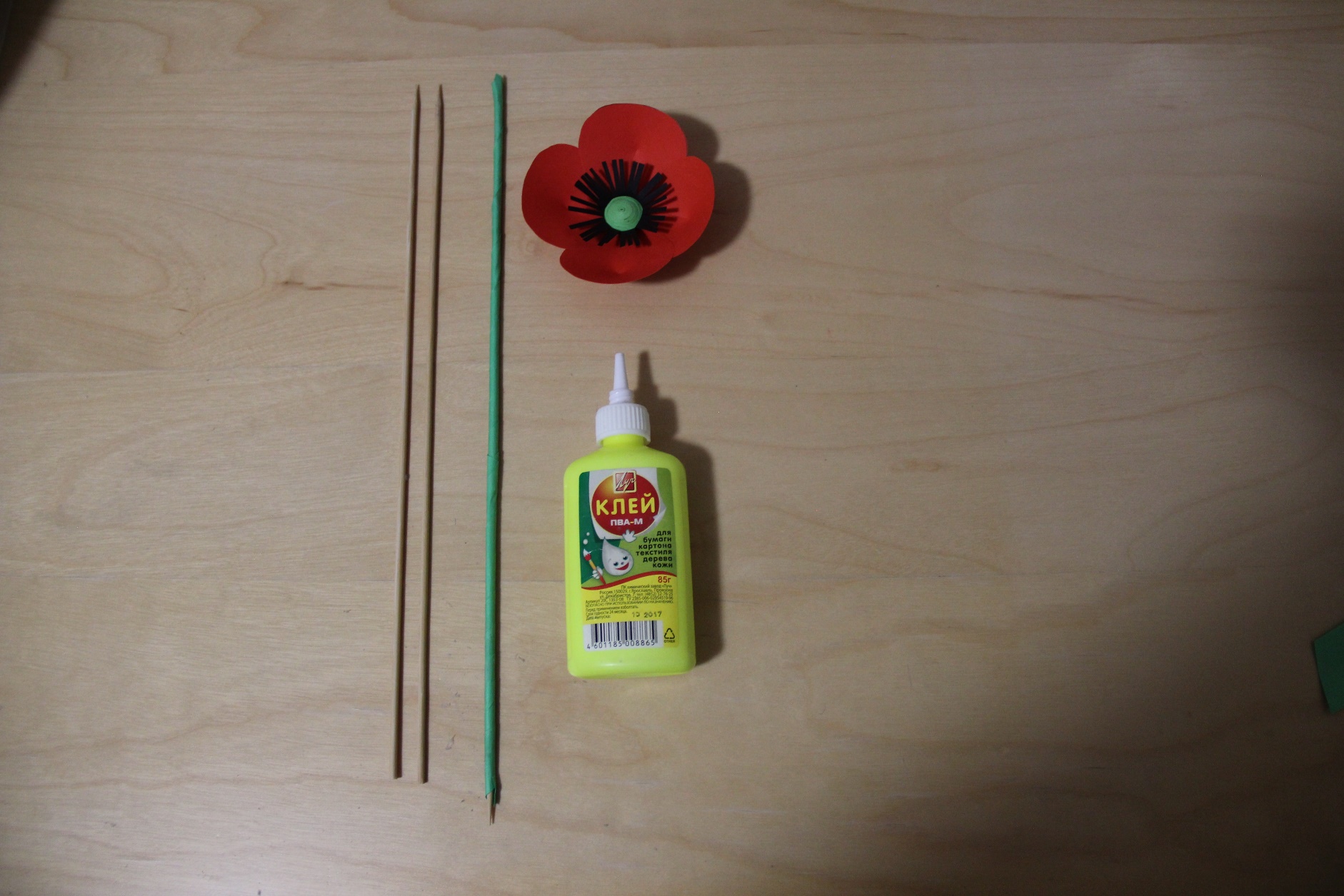 8.Стебель скрепляется с цветком узкими закругленными полосками размером 1 см на 1 см, делается чашелистик.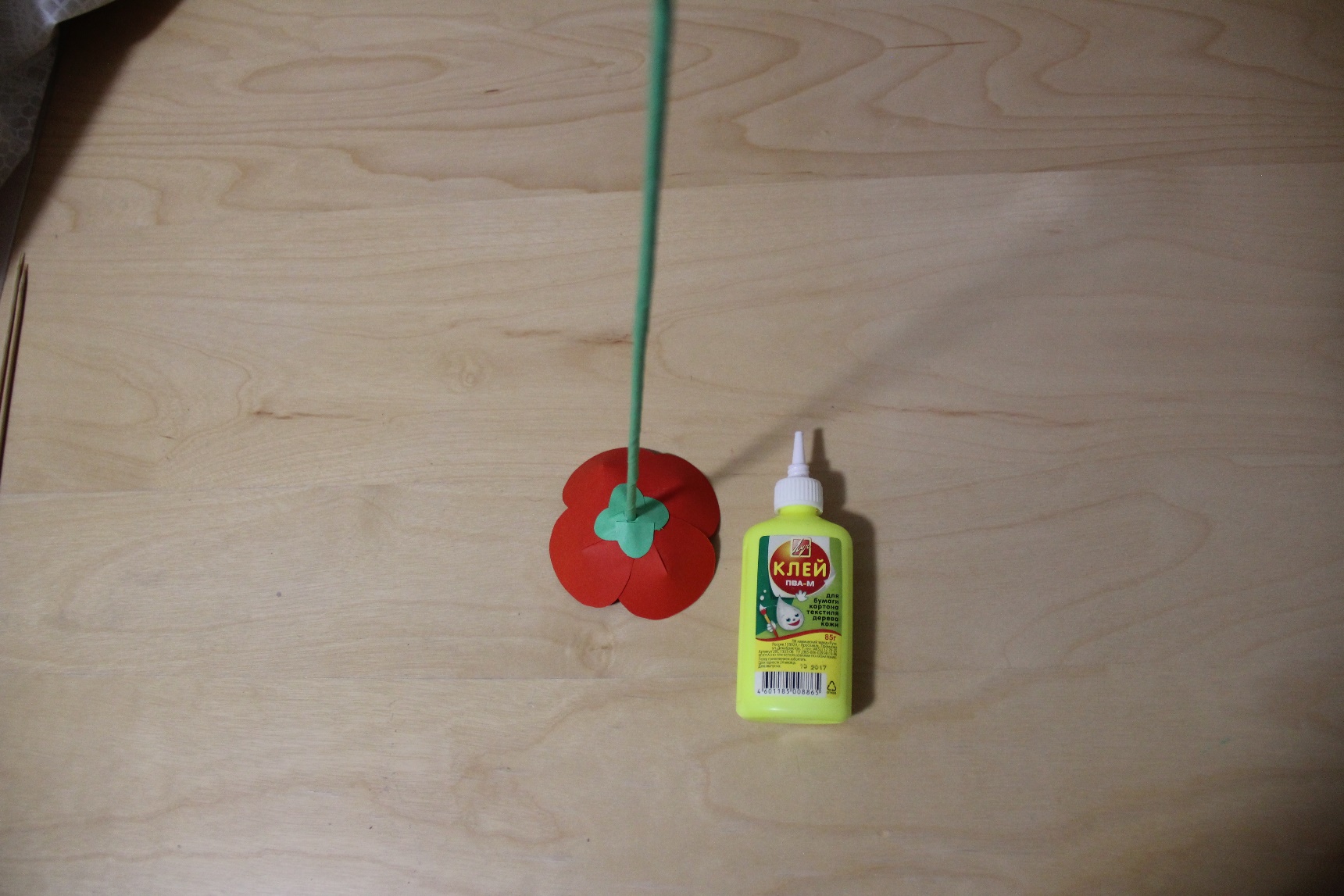 9.Из зеленой бумаги вырезаются листики и приклеиваются к стеблю.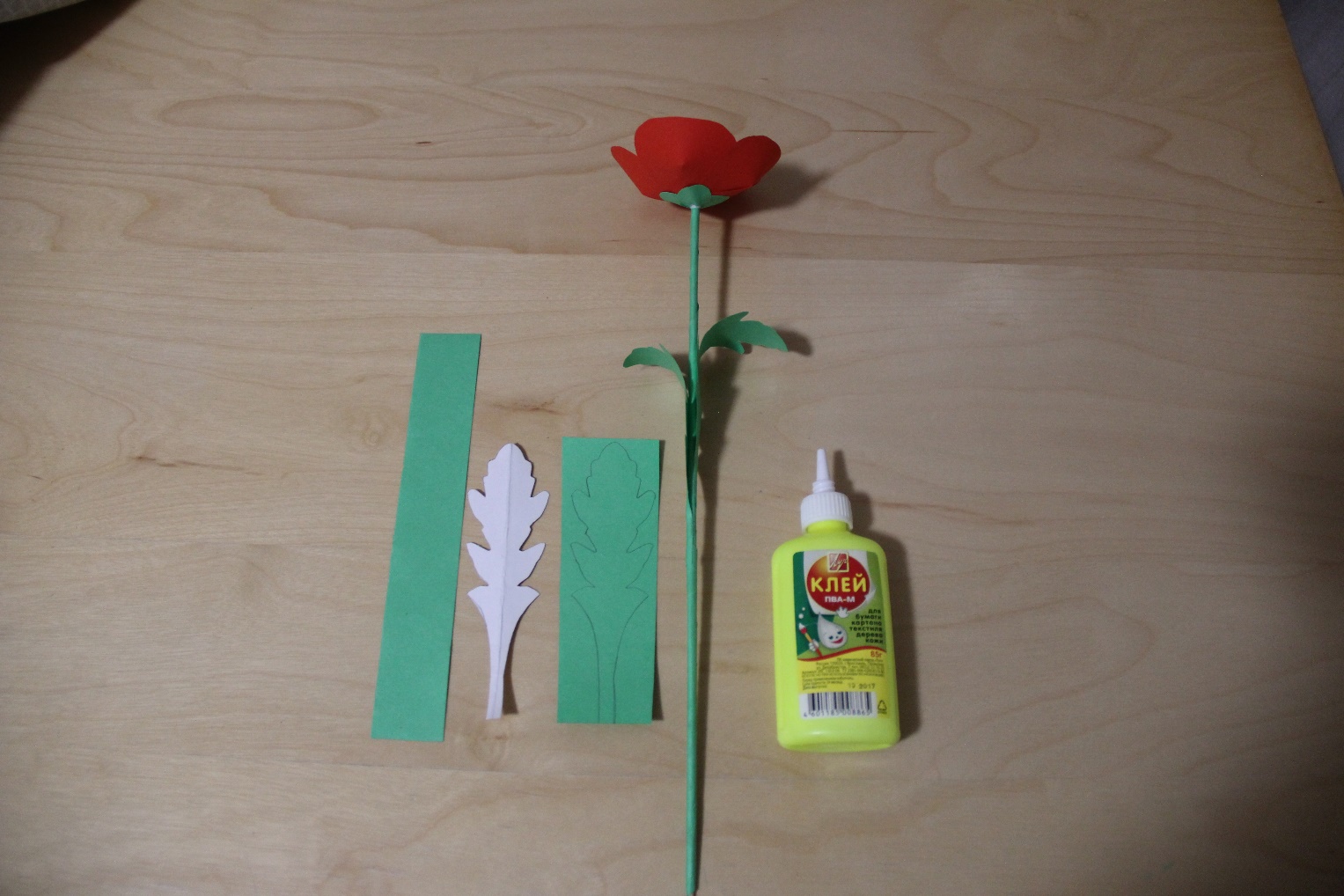 10.Цветок готов!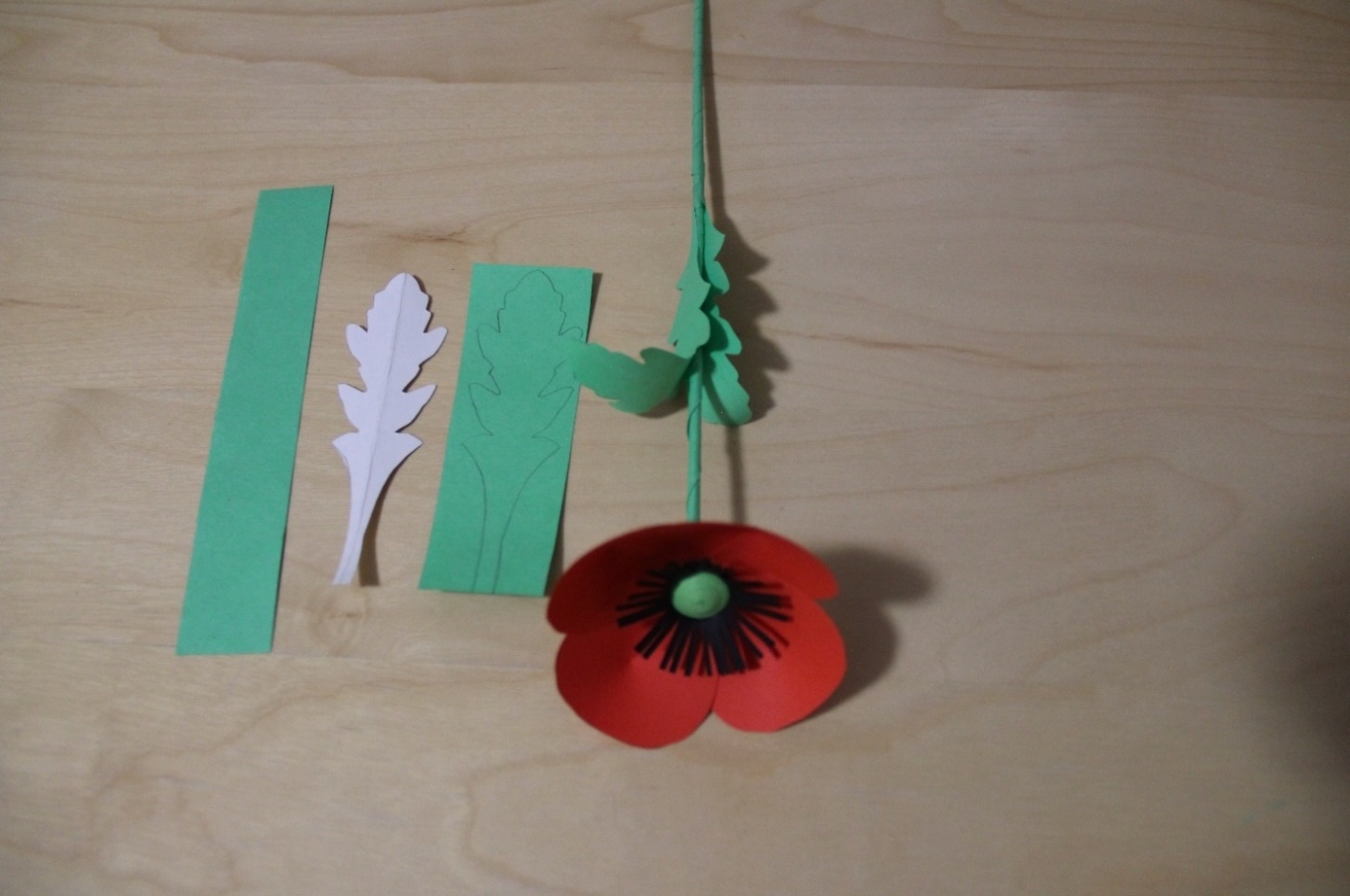 11.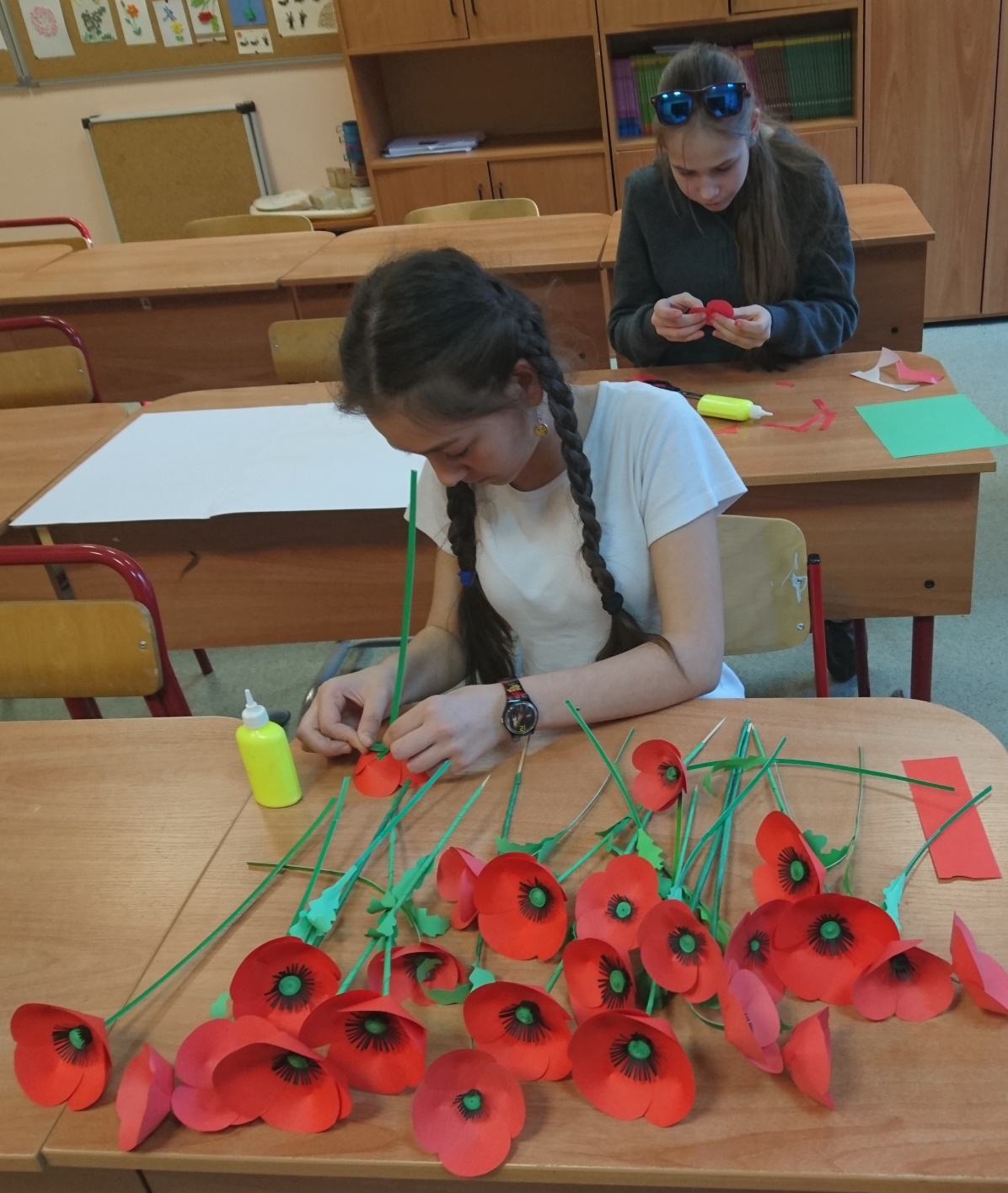 